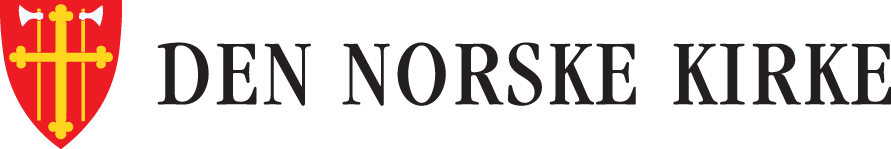 KirkeårsprefasjonerLiturgen synger eller fremsier kirkeårsprefasjonen.AdventI sannhet verdig og rett er det at vi alltid og alle steder takker deg,allmektige Gud, evige Far, ved Jesus Kristus, vår Herre, han somdu sendte til frelse for verden for å oppfylle de løfter du gav ditt folkgjennom profetene. Ved ham lovsynger englene din herlighet, og dinmenighet i himmelen og på jorden priser ditt navn med samstemmigjubel. Med dem vil også vi forene våre røster og tilbedende synge:Jul og Maria budskapsdagI sannhet verdig og rett er det at vi alltid og alle steder takker deg,allmektige Gud, evige Far, ved Jesus Kristus, vår Herre, han somfor vår skyld ble menneske for at vi skulle bli dine barn, frelst ut avmørket og inn i ditt underfulle lys. Ved ham lovsynger englene dinherlighet, og din menighet i himmelen og på jorden priser ditt navnmed samstemmig jubel. Med dem vil også vi forene våre røster ogtilbedende synge:ÅpenbaringstidenI sannhet verdig og rett er det at vi alltid og alle steder takker deg,allmektige Gud, evige Far, ved Jesus Kristus, vår Herre, han somåpenbarte din herlighet for verden, så den som følger ham ikke skalvandre i mørket, men ha lys og evig liv. Ved ham lovsynger englene dinherlighet, og din menighet i himmelen og på jorden priser ditt navnmed samstemmig jubel. Med dem vil også vi forene våre røster ogtilbedende synge:FasteI sannhet verdig og rett er det at vi alltid og alle steder takker deg,allmektige Gud, evige Far, ved Jesus Kristus, vår Herre, han som elsketoss og gav seg selv for oss, så han ble lydig til døden, ja døden på korset.Ved ham lovsynger englene din herlighet, og din menighet i himmelenog på jorden priser ditt navn med samstemmig jubel. Med dem vil ogsåvi forene våre røster og tilbedende synge:PåskeI sannhet verdig og rett er det at vi alltid og alle steder takker deg,allmektige Gud, evige Far, ved Jesus Kristus, vår Herre. Han er detrette påskelam, som har båret våre synder, og ved sin oppstandelse harhan seiret over døden. Ved ham lovsynger englene din herlighet, og dinmenighet i himmelen og på jorden priser ditt navn med samstemmigjubel. Med dem vil også vi forene våre røster og tilbedende synge:Kristi himmelfartsdag og søndag før pinseI sannhet verdig og rett er det at vi alltid og alle steder takker deg,allmektige Gud, evige Far, ved Jesus Kristus, vår Herre, han som fóropp til himmelen og nå sitter ved din høyre hånd. Ved ham lovsyngerenglene din herlighet, og din menighet i himmelen og på jorden priserditt navn med samstemmig jubel. Med dem vil også vi forene vårerøster og tilbedende synge:PinseI sannhet verdig og rett er det at vi alltid og alle steder takker deg,allmektige Gud, evige Far, ved Jesus Kristus, vår Herre, han som tronerved din høyre hånd og har sendt Den hellige ånd over sine vitner, såditt folk kan juble av glede og forkynne dine store gjerninger på mangetungemål. Ved ham lovsynger englene din herlighet, og din menigheti himmelen og på jorden priser ditt navn med samstemmig jubel. Meddem vil også vi forene våre røster og tilbedende synge:Treenighetstiden 1I sannhet verdig og rett er det at vi alltid og alle steder takker deg,allmektige Gud, evige Far, ved Jesus Kristus, vår Herre, han som dusendte til frelse for verden, for at vi ved hans død skulle få tilgivelsefor syndene og ved hans oppstandelse vinne det evige liv. Ved hamlovsynger englene din herlighet, og din menighet i himmelen og påjorden priser ditt navn med samstemmig jubel. Med dem vil også viforene våre røster og tilbedende synge:eller 2I sannhet verdig og rett er det at vi alltid og alle steder takker deg,allmektige Gud, evige Far, ved Jesus Kristus, vår Herre. Han er detlevende brød som kommer ned fra himmelen og gir verden liv, så densom kommer til ham, ikke skal hungre, og den som tror på ham, aldriskal tørste. Ved ham lovsynger englene din herlighet, og din menigheti himmelen og på jorden priser ditt navn med samstemmig jubel. Meddem vil også vi forene våre røster og tilbedende synge:eller 3I sannhet verdig og rett er det at vi alltid og alle steder takker deg,allmektige Gud, evige Far, ved Jesus Kristus, vår Herre, han somkom til oss med himlenes rike og forkynte det glade budskap, såsyndere får sitte til bords i ditt rike. Ved ham lovsynger englene dinherlighet, og din menighet i himmelen og på jorden priser ditt navnmed samstemmig jubel. Med dem vil også vi forene våre røster ogtilbedende synge:eller 4I sannhet verdig og rett er det at vi alltid og alle steder takker deg,allmektige Gud, evige Far, ved Jesus Kristus, vår Herre, han som gjordeoss til sine disipler og lovte å være med oss alle dager inntil verdensende. Ved ham lovsynger englene din herlighet, og din menighet ihimmelen og på jorden priser ditt navn med samstemmig jubel. Meddem vil også vi forene våre røster og tilbedende synge:Allehelgensdag, martyrdagerI sannhet verdig og rett er det at vi alltid og alle steder takker deg,allmektige Gud, evige Far, ved Jesus Kristus, vår Herre, han som varfrelser og forbilde for alle dine hellige som har fullført løpet og bevarttroen. Ved ham lovsynger englene din herlighet, og din menighet ihimmelen og på jorden priser ditt navn med samstemmig jubel. Meddem vil også vi forene våre røster og tilbedende synge:VelsignelsesordNormalt benyttes den aronittiske velsignelsen på menighetens hovedgudstjenester,og alltid når de feires som høymesse.I gudstjenester hvor det er ønskelig ut fra gudstjenestens tema og fokus, kan et avvelsignelsesordene nedenfor eller andre egnede velsignelsesord benyttes.1Den apostoliske velsignelsen kan benyttes i gudstjenester hvor den ikke har værtbrukt som inngangsord.L | Vår Herre Jesu Kristi nåde, Guds kjærlighet og Den hellige åndssamfunn være med dere alle.2Kan synges eller fremsies:A | Velsign oss, Gud Fader. Velsign oss, Guds Sønn. Velsign oss,Guds hellige Ånd. Amen.3L | Velsignelsen fra Gud, vår skaper.Jesus Kristus, vår frigjører,og Den hellige ånd, vår livgiver,være med dere alle.  A | Amen.